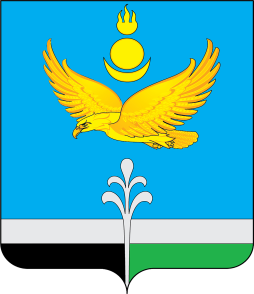 РОССИЙСКАЯ ФЕДЕРАЦИЯИРКУТСКАЯ ОБЛАСТЬНУКУТСКИЙ РАЙОНАДМИНИСТРАЦИЯМУНИЦИПАЛЬНОГО ОБРАЗОВАНИЯ «НУКУТСКИЙ РАЙОН»ПОСТАНОВЛЕНИЕ11 марта 2024                                                 № 101                                           п. НовонукутскийО внесении изменений в постановление Администрации муниципального образования  «Нукутский район» от 06.02.2024 № 60 «О создании, содержании и использовании запасов материально-технических, продовольственных, медицинских и иных средств для обеспечения мероприятий по гражданской обороне на территории муниципального образования «Нукутский район»В целях уточнения расчетов объема запасов материально-технических, продовольственных, медицинских и иных средств для обеспечения мероприятий по гражданской обороне на территории муниципального образования «Нукутский район», в  соответствии с Федеральным законом от 12.02.1998 № 28-ФЗ «О гражданской обороне», Федеральным законом от 6.10.2003 № 131-ФЗ «Об общих принципах организации местного самоуправления в Российской Федерации», постановлением Правительства Российской Федерации от 27.04.2000 № 379 «О накоплении, хранении и использовании в целях гражданской обороны запасов материально-технических, продовольственных, медицинских и иных средств», «Методическими рекомендациями  по определению номенклатуры и объемов, создаваемых в целях гражданской обороны запасов материально-технических, продовольственных, медицинских и иных средств, накапливаемых федеральными органами исполнительной власти, органами государственной власти субъектов Российской Федерации, органами местного самоуправления и организациями» (утв. МЧС России 29.12.2021 № 2-4-71-12-11), руководствуясь ст. 35 Устава муниципального образования «Нукутский район», Администрация  ПОСТАНОВЛЯЕТ:1.  Внести в постановление Администрации МО «Нукутский район» от 06.02.2024 № 60«О создании, содержании и использовании запасов материально-технических, продовольственных, медицинских и иных средств для обеспечения мероприятий по гражданской обороне на территории муниципального образования «Нукутский район» следующие изменения:	1.1. Приложение № 2 изложить в новой редакции согласно Приложению № 1 к настоящему постановлению.2. Опубликовать настоящее постановление в газете «Свет Октября» и разместить на официальном сайте муниципального образовании «Нукутский район». 3. Контроль за исполнением данного постановления оставляю за собой.               Мэр                                                                                                     А.М. ПлатохоновПриложение № 1к постановлению Администрации МО «Нукутский район»от 11.03.2024 № 101«Приложение № 2к постановлению Администрации МО «Нукутский район»от 06.02.2024 г. № 60Номенклатура и объемы запасов материально-технических, продовольственных, медицинских и иных средств для обеспечения мероприятий по гражданской обороне на территории муниципального образования «Нукутский район»».№п/пНаименование материальных запасовЕдинцы       измеренияНорма на 1 чел.Количество1. Продовольствие (из расчета снабжения 60 чел.  на 3 суток)1. Продовольствие (из расчета снабжения 60 чел.  на 3 суток)1. Продовольствие (из расчета снабжения 60 чел.  на 3 суток)1. Продовольствие (из расчета снабжения 60 чел.  на 3 суток)1. Продовольствие (из расчета снабжения 60 чел.  на 3 суток)1Мукакг0,0712,62Крупа гречневаякг0,047,23Крупа рисоваякг0,047,24Макаронные изделиякг0,047,25Консервы мясныекг0,15276Консервы рыбныекг0,1187Масло животноекг0,0598Масло растительноекг0,011,89Продукция молочной и сыродельной промышленностикг0,0254,510Сахаркг0,07513,511Чайкг0,0020,3612Фрукты сушеные кг0,0152,713Консервы плодовые и ягодные, экстракты ягодныекг0,11814Консервы овощные, томатныекг0,4682,815Приправа пищеваякг0,00010,01816Спички коробок0,59017Солькг0,023,62. Набор продуктов для детей возраста до 1 года (из расчета 5 детей на 3 суток)2. Набор продуктов для детей возраста до 1 года (из расчета 5 детей на 3 суток)2. Набор продуктов для детей возраста до 1 года (из расчета 5 детей на 3 суток)2. Набор продуктов для детей возраста до 1 года (из расчета 5 детей на 3 суток)2. Набор продуктов для детей возраста до 1 года (из расчета 5 детей на 3 суток)1Молочные смесикг0,071,052Фруктовое пюрекг0,11,53. Обеспечение водой3. Обеспечение водой3. Обеспечение водой3. Обеспечение водой3. Обеспечение водой1Питьел/чел.сут.2,53752Приготовление пищи, умывание, в том числе:л/ч  ел.сут.7,511252.1приготовление пищи и мытье кухонной посудыл/чел.сут.3,55252.2мытье индивидуальной посудыл/чел.сут.11502.3мытье лица и рукл/чел.сут.34503Удовлетворение санитарно-гигиенических потребностей человека и обеспечение санитарно-гигиенического состояния помещенийл/чел.сут.2131504Прачечные, химчисткил/кг4060005Для медицинских учрежденийл/чел.сут.5075006Полная санобработка людейл/чел.сут.4567504. Запасы, создаваемые в зонах пожаров4. Запасы, создаваемые в зонах пожаров4. Запасы, создаваемые в зонах пожаров4. Запасы, создаваемые в зонах пожаров4. Запасы, создаваемые в зонах пожаров1Ранец лесной огнетушитель РЛО - М «Ермак-15»шт.32Прицеп ЛМК – универсальный люкс 858035шт.13Дизельный генератор СКАТ УГД – 11500 ЕТ, 11,5 кВт, 3-х фазныйшт.14Бензиновый генератор 5,5 кВтшт.15Радиостанции КВ стационарныешт.16Радиостанции УКВ автомобильныешт.17Радиостанции УКВ носимыешт.38Радиостанции СБ гражданскиешт.19Противогазы гражданские фильтрующие шт.505. Товары первой необходимости и вещевого имущества5. Товары первой необходимости и вещевого имущества5. Товары первой необходимости и вещевого имущества5. Товары первой необходимости и вещевого имущества5. Товары первой необходимости и вещевого имущества1Посуда (тарелка, кружка, ложка)комп.502Постельное белье (простыня, наволочка)     комп.503Мыло хозяйственноекг/месс.0,214Мыло туалетноекг/мес.0,215Одеждакомп.116Обувьпар116. Запасы медицинских средств6. Запасы медицинских средств6. Запасы медицинских средств6. Запасы медицинских средств6. Запасы медицинских средств1КИМГЗкомплект207. Строительные материалы7. Строительные материалы7. Строительные материалы7. Строительные материалы7. Строительные материалы1Шиферлистов252Гвоздикг103Провода и кабелим100